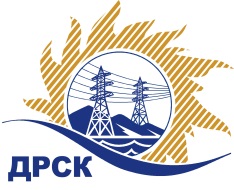 Акционерное Общество«Дальневосточная распределительная сетевая  компания»Протокол  заседания Закупочной комиссии по вскрытию поступивших конвертовг. БлаговещенскСпособ и предмет закупки: открытый электронный запрос предложений  на право заключения Договора на выполнение работ «ПИР по строительству заходов от ВЛ-35 кВ Кислородная-Центральная с отпайкой на Городскую, с образованием двух ЛЭП 35 кВ Кислородная-Окоча и Окоча-Центральная (по индивидуальному проекту для э/сн Совгаванской ТЭЦ)», закупка 783 ГКПЗ 2016 г.ПРИСУТСТВОВАЛИ:  члены  постоянно действующей Закупочной комиссии АО «ДРСК» 2 уровняИнформация о результатах вскрытия конвертов:В адрес Организатора закупки поступили 2 (две) Заявки на участие в закупке, конверты с которыми были размещены в электронном виде на Торговой площадке Системы www.b2b-energo.ru.Вскрытие конвертов было осуществлено в электронном сейфе Организатора закупки на Торговой площадке Системы www.b2b-energo.ru. автоматически.Дата и время начала процедуры вскрытия конвертов с заявками участников: 16:00 (время местное) 21.01.2016 г.Место проведения процедуры вскрытия конвертов с заявками участников: Торговая площадка Системы www.b2b-energo.ruВ конвертах обнаружены заявки следующих участников:Ответственный секретарь Закупочной комиссии 2 уровня АО «ДРСК»	М.Г. ЕлисееваТ.В. Коротаева397-205№ 224/УКС-В21.01.2016№п/пНаименование Участника закупки и его адресЦена заявки на участие в закупке1ООО "Альтернатива" (620030, г. Екатеринбург, ул. Артема 7/1-4)Предложение: подано 20.01.2016 в 08:52
2 500 000,00 руб. без учета НДС 2 950 000,00 руб. с учетом НДС2ООО "Дальэлектропроект" (680028, г. Хабаровск, ул. Серышева, 22, оф. 804)Предложение, подано 20.01.2016 в 09:55
10 800 000,00 руб. без учета НДС 12 744 000,00 руб. с учетом НДС